Муниципальное бюджетное дошкольное образовательное учреждениемуниципального образования город Краснодар«Детский сад  комбинированного вида № 85»350087, г. Краснодар, ул.Тепличная, 50, тел. (861) 228 86 50ИНН 21310446241, ОГРН 1022301818989ds85.centerstart.ru  detsad85@kubannet.ru   _______________________________________________________________Оздоровительный детско-взрослый проект«Жить здоровым – здорово!»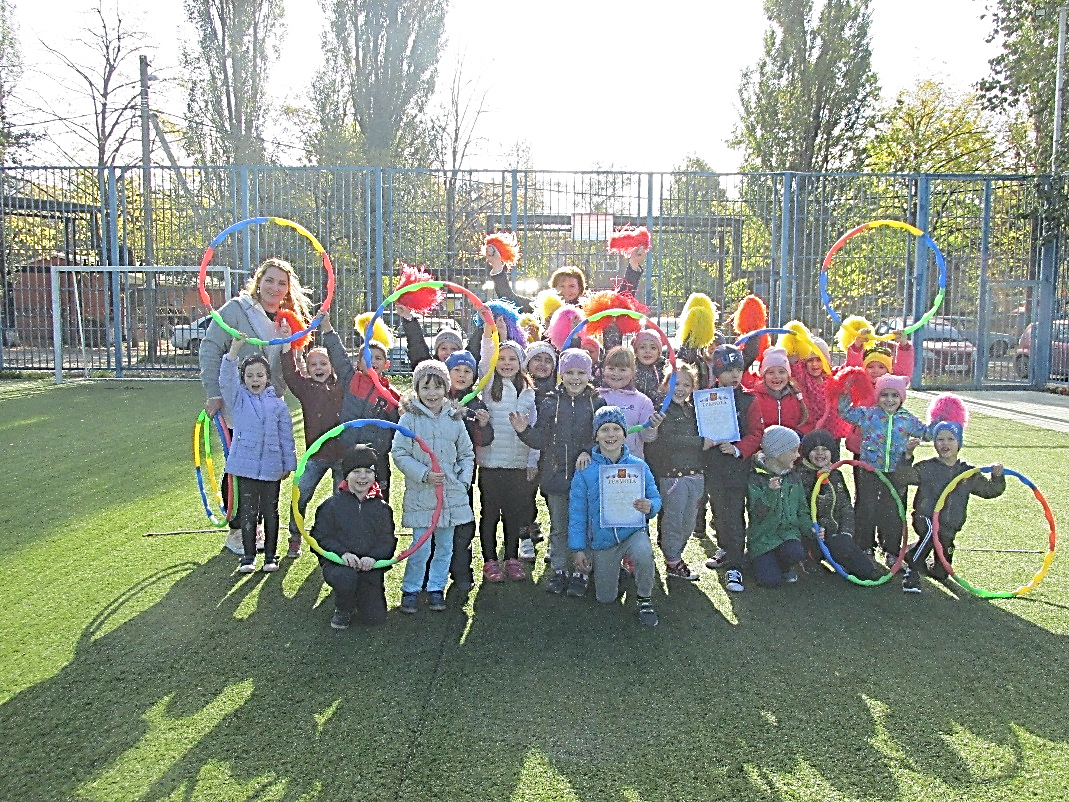 Составитель:инструктор по ФКМирошникова Г.Н.2019 годПояснительная записка.«Болезнь легче предупредить, чем лечить» - это золотое правило медицины приобретает особое значение, когда речь заходит о вредных привычках: (табакокурение, алкоголизм и наркомания). Основы культуры здоровья необходимо закладывать как можно раньше, начиная с дошкольного возраста, обращая пристальное внимание на профилактику вредных привычек у молодых родителей. Освоение культуры здорового образа жизни необходимо строить на основе преемственного взаимодействия с ребенком в условиях ДОУ и семьи, что позволяет сделать родителей своими союзниками в воспитании у ребенка осознанного отношения к своему здоровью, выработать единые педагогические требования к дошкольнику.Информационная карта проекта.Автор проекта: Мирошникова Г.Н. Участники проекта: педагоги, дети, родители воспитанников, медицинский персонал.Цель проекта:- улучшить здоровье детей и родителей, совместными усилиями обеспечивая воспитание здорового ребенка в здоровых семьях на различных этапах его жизни.Задачи:-  Формировать у всех участников образовательного процесса осознанное отношение к своему здоровью.- Воспитывать в детях, родителях потребность в здоровом образе жизни, как показателе общечеловеческой культуры.- Приобщать детей и взрослых к традициям большого спорта ( баскетбол, бадминтон,  футбол, волейбол, ритмика).- Развивать основные физические способности (силу, быстроту, ловкость, выносливость и др.) и умение рационально использовать их в различных условиях.- Способствовать усвоению правил соблюдения гигиенических норм и культуры быта, связывая воедино элементы анатомических, физиологических и гигиенических знаний.- Помочь педагогам и родителям организовать с детьми дошкольного возраста оздоровительную работу, направленную на формирование у них мотивации и здоровья, поведенческих навыков у них здорового образа жизни.- Создание оптимального режима дня, обеспечивающего гигиену нервной системы ребёнка, комфортное самочувствие, нервно-психическое и физическое развитие. Ожидаемые результаты.Повышение заинтересованности работников детского сада и родителей в укреплении здоровья дошкольника.Формирование желания у детей и их родителей заботится о сохранении своего здоровья; знакомство с правилами здорового образа жизни, личной гигиены, гигиены здоровья, рациональной двигательной активности.Установление партнерских отношений с семьями воспитанников.Сроки реализации проекта: учебный год.Условия реализации проекта:1. Интеграция и дифференциация   здоровьесберегающих  технологий  с содержанием комплексной “Программы обучения и воспитания” под ред. Васильевой.2. Наличие теоретических и практических знаний у педагогов.3. Накопление, систематизация материалов по физкультурно-оздоровительной работе.4.Активное сотрудничество с семьей и социумом.Методы проекта1.  Тематические физкультурные занятия;2.  Праздники, досуги, развлечения  с привлечением родителей;3.  Специальные игровые задания;4.  Мониторинговые процедуры (анкетирование).5. Интегрированная прогулка по экологической тропе.Информационные ресурсы:http://www.iteach.ru – сайт программы Intel ® «Обучение для будущего»; http://festival.1september. ru/ http://www. doshcolniki. ru./innovations/ Методическое:Голомидова С. Е. Игровая деятельность на занятиях по физкультуре, ИТД «Корифей», 2009Мелехина Н.А. Колмыкова Л.А. Нетрадиционные подходы к физическому воспитанию детей в ДОУ, Детство- Пресс, 2012Кириллова Ю.А. Навстречу Олимпиаде, Детство- Пресс, 2012Харченко Т. Е.  Физкультурные праздники в детском саду, Детство- Пресс, 2009Подольская Е. И. Необычные физкультурные занятия для дошкольников, Волгоград: Учитель, 2010 Журнал «Дошкольное воспитание» №4 2008, № 9 2005.Шарманова Е.Н. Интегрированная прогулка по экологической тропе/ учебно-методическое пособие/, 2008 Журнал «Инструктор по физкультуре» №8 2013.Планируемые мероприятияЭтапы реализацииI Этап – подготовительный(АВГУСТ – СЕНТЯБРЬ)1.  Изучение понятий, касающихся темы проекта;2.  Изучение современных нормативных документов, регламентирующих деятельность по здоровьесбережению;3.  Организация физкультурно-оздоровительной среды: приобретение спортивного оборудования и инвентаря, пополнение картотеки утренних гимнастик ;4.  Анкетирование родителей;5.  Диагностика физической подготовленности детей;6.  Анализ полученных результатов, выводы;7.  Разработка перспективного плана организации физкультурно-досуговых мероприятий;8.  Подготовка цикла тематических физкультурных занятий  и интегрированных занятий прогулок по экологической тропе;II ЭТАП – ПРАКТИЧЕСКИЙ(КОНЕЦ СЕНТЯБРЯ – МАЙ)Проведение цикла тематических физкультурных занятий  и интегрированных занятий – прогулок по экологической тропе. Проведение Дней здоровья с участием родителей.3.  Проведение физкультурных праздников и развлечений с участием семейных команд.4.   Организация целенаправленной просветительской и консультативной деятельности с родителями по вопросам формирования у детей привычки здорового образа жизни, организации активного отдыха в семье.5. Информирование на сайте детского сада о проведённых мероприятиях.III – ЭТАП ЗАКЛЮЧИТЕЛЬНЫЙПроведение открытых просмотров занятий по физическому развитию для родителей.Разработка и издание  буклета «Жить здоровым – здорово!»Оформление фотогалереи «Наши спортивные достижения!»Совместный летний спортивный праздник «Летние забавы».РЕЗУЛЬТАТИВНОСТЬРезультатом реализации проекта планируется:•  сформированность у детей элементарных представлений о здоровом образе жизни, повышение  интереса к творческой деятельности;•  улучшение показателей физической подготовленности детей;•  грамотное использование детьми разного спортивного оборудования и физкультурного инвентаря;•  осознание ребёнком и родителями необходимости и значимости здорового образа жизни, а также “видение” и реализация путей совершенствования здоровья ребёнка и членов семьи (активный отдых вместе с детьми, посещение кружков, секций оздоровительной направленности);- повышение компетенции педагогов в физическом развитии воспитанников; в эффективном использовании здоровьесберегающих технологий•  повышение активности родителей воспитанников, проявляющееся в участии в физкультурно-оздоровительных мероприятиях вместе с детьми, проводимые в ДОУ;Продукты проектной деятельности:Конспекты и сценарии мероприятий с детьми, родителями и педагогами: -сценарии спортивных праздников: «Зимняя Олимпиада», «А ну-ка, мамочки!», «Самые сильные -наши папы», «Летние старты».- конспекты  физкультурных досугов для детей: «Мой забавный мяч», «Волшебные верёвочки», «Мы- будущие олимпийцы»-план семинара-практикума «Скакалочки и резиночки»Перспективное планирование  интегрированных  занятий - прогулок по экологической  тропе для старшего дошкольного возраста.Картотека игр:•  Игровые упражнения с элементами спорта;•  Малоподвижные игры;•  Подвижные игры;Картотека утренних гигиенических гимнастик;Консультации для родителей: «Активный отдых в кругу семьи», Анкета для педагогов «Можно ли назвать ваш образ жизни здоровым?»Анкета для родителей «Как вы отдыхаете?».Журнал для родителей «Жить здоровым – здорово!»Фотогалерея «Наши спортивные достижения!»Фотоальбом «Мы со спортом очень дружим» на сайте ДОУ.План реализации проектаПриложение 1.КОМПЛЕКСНАЯ ДИАГНОСТИКА КУЛЬТУРЫ ЗДОРОВЬЯ ДЕТЕЙ СТАРШЕГО ДОШКОЛЬНОГО ВОЗРАСТАДИАГНОСТИКА ОТНОШЕНИЯ РЕБЕНКА К ЗДОРОВЬЮ И ЗДОРОВОМУ ОБРАЗУ ЖИЗНИЦель: изучить особенности ценностного отношения детей старшего дошкольного возраста к своему здоровью и здоровью человека, здоровому образу жизни.Для достижения обозначенной цели используется методика «Неоконченные предложения».Воспитатель приглашает ребенка поиграть. Он начинает предложение, а дошкольник его заканчивает первой пришедшей в голову мыслью.1. Здоровый человек — это...2. Мое здоровье...3. Иногда я болею, потому что...4. Когда я болею, мне помогают...5. Когда у человека что-то болит, то он...6. Я хочу, чтобы у меня было много здоровья, потому что...7. Когда я думаю о своем здоровье, то мне хочется...8. Если бы у меня была волшебная палочка здоровья, я бы загадал...9. Когда мои друзья болеют, то я...10.Когда мы с мамой идем к врачу, то я думаю...Между предложениями можно сделать паузу, перерыв, если ребенок устанет или начнет отвлекаться.С детьмиС родителямиПланируемый результатпроведение цикла тематических физкультурных занятий с включением валеологического компонента; вовлечение родителей в единое общеобразовательное пространство «семья - детский сад» разработать систему оздоровительных досуговых мероприятий; проведение праздников, досугов, дней здоровьяАнкетирование родителейсоздать необходимые условия, способствующие сохранению и укреплению здоровья дошкольников, приобщения ребенка к здоровому образу жизни; проведение подвижных игр; специальные игровые задания с элементами спортивных игр;проведение мероприятий по повышению психолого-педагогической культуры родителейобогатить социальный опыт дошкольников, расширить их кругозор;у детей повышать интерес к физкультурным занятиям и спорту;Проведение интегрированных занятий -  прогулок по экологической тропепроведение совместных досуговых мероприятий с родителями и детьмиу родителей формировать представления о создании благоприятного эмоционального и социально – психологического климата для полноценного развития ребенка;Работа с педагогамиРабота с детьмиРабота с родителямисентябрьсентябрьсентябрь1. Презентация проекта: «Жить здоровым – здорово!» Цель: повышение педагогических компетенций воспитателей, активизация инновационной деятельности.                                                     Ответственные: Зорина Н.А. , Симоненко А.Е.2.Подготовка методических пакетов: «Интегрированное занятие - прогулка по экологической тропе;  метод круговой тренировки».                             Ответственные: Зорина Н.А., Симоненко А.Е.1.Диагностика физической подготовленности детей.Заполнение индивидуальных карт развития, листков здоровья. (инструкторы ФК)2.Спортивное развлечение: «В гостях у старичка - лесовичка» (Симоненко А.Е.)«Мы – юные туристы» (Зорина Н.А.)«Папа, мама, я – спортивная семья» - спортивный праздник с родителями. (инструкторы ФК, воспитатели групп)октябрьоктябрьоктябрьОбзор новой методической литературы по физическому развитию детей в ДОУ. (педагогический час)1.Оформление материалов в рамках обобщения  - опыта по физкультурно-оздоровительной работе.  (работа в творческой группе)2. Анализ результатов мониторинга состояния  здоровья, физического  и  психического развития дошкольниковков.(инструкторы ФК)По результатам мониторинга составление индивидуальных планов в работе с детьми.1.«Праздник обруча» (старш. группы)2.« Осенние старты» (подгот. группы)1.Консультация для родителей «Как научить ребенка кататься на велосипеде»2.Выступления на родительских собраниях с результатами мониторинга физического состояния детей.3.Проведение спортивного досуга детей с родителями «Осенние старты».ноябрьноябрьноябрь1. Педчас «Оздоровительные технологии физического воспитания в детском саду». (Ст.восп. 2011№5) инструкторы ФК2. Разработка цикла игровых занятий   «Я и моё тело» (творческая группа). 3.Сбор материалов                                                   для формирования банка технологий здоровьесбережения – обобщение опыта работы (группа «Здравики» ОНР)4. Итоги тематического кон-троля о содержании игровой и физкультурно - оздорови-тельной среды в группах.1. Открытый просмотр: Тематическое занятие по физическому развитию с использованием ИКТ: «Мы – юные олимпийцы». (Мирошникова Г.Н)2.Спортивное развлечение «Мой веселый звонкий мяч» (Зорина Н.А.)1. «Мы со спортом очень дружим» - семейная выставка рисунка на спортивную тему.декабрьдекабрьдекабрь 1. «К здоровью без лекарств» - о профилактике простудных заболеваний. (медсестра)2. Проведение групповых родительских собраний. Ознакомление с ФГОС ДО.1. «Зимние забавы» 2. «Веселые страты»1. Консультации для родителей «Мужские» и «Женские» качества  в современном мире: как правильно воспитывать девочек и мальчиков?»2. Ознакомление с основными положениями ФГОС ДО.3.Проведение спортивного развлечения детей с родителями «Зимние забавы».январьянварьянварь1.Консультация для педагогов «Музыка как оздоровительное средство в режиме  дня дошкольника: утро, прогулка, сон, вечер».  (отв. муз. рук. Хлопова Л.И.)2. Особенности предметно-пространственной среды по физическому развитию в соответствии с ФГОС ДО.1.Зимний спортивный праздник «Зимние забавы» (Зорина Н.А.)2.«Пусть звенит – физкульт –Ура!» (Симоненко Е.А.)1.Консультация для родителей  на сайт детского сада «Психологические аспекты и проблемы формирования здоровья дошкольника». (отв. психолог Фирюлина В.П.)2. Консультирование родителей по задачи ФГОС ДО «Повышение культуры педагогической грамотности семьи».февральфевральфевраль1.Семинар-практикум для педагогов: «Методика и специфика  проведения различных видов гимнастики для детей групп разной направленности». (отв. Ругинис Т.В.) 2.Составление конспектов «Уроки здоровья». (творческая группа)3.Сотруднечество с педагогами спортивных школ (Отбор тренерами мальчиков в футбольную школу).Праздники: «День Защитника Отечества» (муз. работник, физ.инструктор)«Зимняя Олимпиада дошколят» «Мама, папа, я - спортивная семья» 1.Консультация для родителей «Двигательная активность детей — залог физического  и психического здоровья»  (инс-р ФК Зорина).2.Отчет о проведенных мероприятиях на сайт детского сада (инструктор ФК Симоненко)3. Роль семьи в  формировании у детей мотивации культуры здоровья на примере спортсменов-Олимпийцев.4.Проведение спортивного праздника с участием родителей «Мама, папа, я - спортивная семья»мартмартмарт1. Консультации для педагогов «Причины детской утомляемости весной и методы её профилактики». (врач - педиатр)2. Педагогический практикум: «Музыкальные игры в режиме дня, инновационные формы работы: муз. урок здоровья, муз. антракт» (муз. руков.)Медико-педагогическое совещание №2:               1.Анализ работы по профилактике простудных заболеваний: отчёт медиков, инструктора по ФК, воспитателей   2.Анализ посещаемости и заболеваемости за 1 кв. 2014 индивидуальные листы здоровья и паспорта здоровья группы. 3.Результаты контроля по использованию здоровьесберегающих  методик.  1. Спортивное развлечение «Проводы русской зимы» (инст. ФК Симоненко)2.Спортивное досуг: «Мишка- спортсмен»(младший возраст) Зорина Н.А.1.Консультация для родителей (медики)«Нетрадиционные методы профилактики простудных заболеваний у детей»2.Проведение спортивного досуга с родителями «А ну-ка мамы».апрельапрельапрельПедагогический практикум: «Школа народных игр». (Инструкторы ФК)Диагностика физического развития детей (инструкторы ФК)Просветработа.  Стенды: «Как и где отдыхать с ребёнком летом?» «Правила поведения взрослых с детьми на водоёмах» (медики)маймаймайПедагогический совет № 5 «Утверждение плана летней оздоровительной работы»Спортивные развлечения «Скоро лето!»,  «Друзья – соперники» «Незнайка на море или правила поведения на воде»,  (инстр-ры по ФК)Консультация для родителей: «Эффективное использование природных факторов закаливания детского организма в условиях южного региона и ДОУ»(инструктор ФК)июньиюньиюньКруглый стол с педагогами по теме: «Оздоровление детей в летний период».Праздник посвященный дню защиты детей.Проведение спортивного досуга: «Солнце, воздух и вода –наши лучшие друзья!»Проведение анкетирования родителей на тему: «Ваш активный летний отдых».июльиюльиюль1.Самообразование педагогов по ФГОС ДО.2.Консультация для педагогов на тему: «Детский травматизм».1.Спортивное развлечение: «Летние старты».2.Проведение соревнований для мальчиков «Мяч в кольцо», и для девочек «Игра в резиночку».Проведение спортивного развлечения детей с родителями: «Летние старты».августавгуставгустКруглый стол с педагогами о проведенной работе летом по оздоровлению детей в детском саду.1.Проведения праздника «В гостях у Нептуна».2.Проведение досуга «Мы ребята дошколята». Проведение досуга «Мы ребята дошколята».